Home Learning Activities 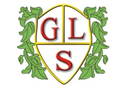 Class: P3     Week: 6   Week Beg: 27th AprilMathsGo on a shape huntWrite down 5 things that are :SquareCircularTriangularMathsPlay a dice game with your adultEg, snakes and laddersMathsMoney   http://www.crickweb.co.uk/ks1numeracy.htmlMr Toffee’s sweet shop.Add amounts to 20p, 50p, £1.00 and £2.00.Mathswww.whizz.com Username: Greenlanesch	Password: Whizz123I would click on Blocks and Units for year 1 and then year 2.MathsPlay Maths games on  TopmarksEnglishKeep a daily diary of your time at home. What did you do today? EnglishDraw a character from a book and then label their features using descriptive words eg. Long, black hair. EnglishRead your book for 20 minutes a day EnglishWrite a story about going to the beachPhonicsListen to the Jolly Phonics song on YouTube.ScienceMake a parachute and test it out using a small toy – Explain how the forces of gravity and air resistance work. PSHEDo some jobs around the housePSHETelephone an older relative and have a chat.ComputingType up what you did at the weekend ARTCreate a house out of junkEg. Empty boxes, egg boxes, tins bottles. PEHave a go at the Joe Wicks workout on YoutubePETurn on your favourite songs and dance along. PEJoin in with some yoga (try cosmic kids on youtube)TopicComplete a jigsawSpanishLook on Youtube for songs about colours. Sing along to a few. 